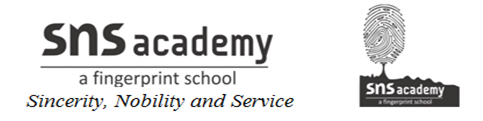 ANNUAL PLAN-2022-2023GRADE:Grade II	 A & B					SUBJECT:HINDI							ANNUAL PLAN-2022-2023GRADE: I							SUBJECT:HINDI							SUBJECT TEACHER							PRINCIPAL	ANNUAL PLAN-2022-2023GRADE: II						SUBJECT:HINDI							SUBJECT  TEACHER							PRINCIPALMONTHUNIT/TOPICJune  Swar  Letters ( अ-अ:), Vyanajan Letters(क-न)First Four LinesJuly  Vyanajan Letters(त-त्र)Next four Linesअ, आ, इ Matra WordsGeet Kahani (pg. No.40,8)Augustई, उ, ऊ Matra Wordspg. No.11,18Septemberऋ, ए, ऐ Matra Wordspg. No.14 नटखट बंदरOctoberओ, औ Matra WordsKhan paanpg. No.42Novemberअं and अ: Matra Words, BarakhadiMera Parichai pg. No.28 &30DecemberSadak paar pg.no.32 & 32Nauokaa Dauod , Sayanii Maachaali Pg.43 & 46JanuaryYee Bhi Boolathee hai Lesson Shaabd BanaanaFebruaryRevisionMONTHUNIT/TOPICJune Varna-malaa, swar and vyanjan( अ to ऋ )Julyswar – ए TO  अ:Augustvyanjan ( क to ञ ) numbersSeptembervyanjan ( ट to ण )Octobervyanjan ( त to न ) RhymesNovembervyanjan ( प to व )Decembervyanjan ( श to श्र ) conversationJanuaryvyanjan ( क to श्र ) NumbersFebruaryrevisionMONTHUNIT/TOPICJune Varna-malaa, swar and vyanjan( अ to अ: )Julyअ, आ, इ, मात्रा शब्दAugust ई, उ, ऊ, मात्रा शब्द September ऋ, ए, ऐ, मात्रा शब्दOctoberओ, औ  मात्रा शब्दNovemberअं, अ:, मात्रा शब्दDecemberJanuaryFebruaryrevision